Adding COVID-19 Digital Certificate from Express Plus Medicare appMake sure you have the Express Plus Medicare app. You can download it from the App store(External link) or Google Play store(External link).
Download/Update your Service Victoria app at the App store(External link) or Google Play store(External link).Open the Express Plus Medicare app.
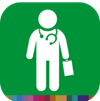 Tap ‘Proof of vaccinations’.
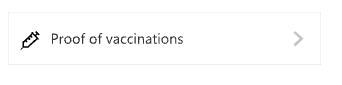 Tap 'View history'.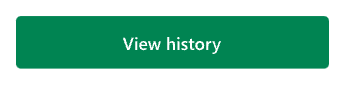 Tap 'Share with check in app'.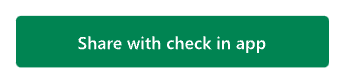 Tap ‘Share’ next to Service Victoria.
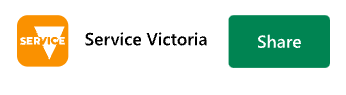 Read the conditions, then tap ‘Accept and share’.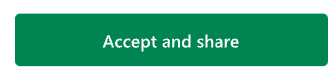 Tap ‘Add certificate’.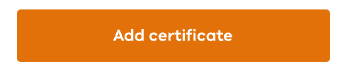 If you see a screen which says ‘Show your COVID-19 digital certificate with an orange button at the bottom which says ‘Add certificate via myGov’ tap ‘Close’ in the top left corner.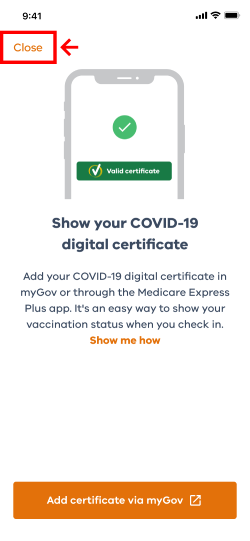 Your COVID-19 digital certificate is now added to your Service Victoria app and linked for QR code check-in.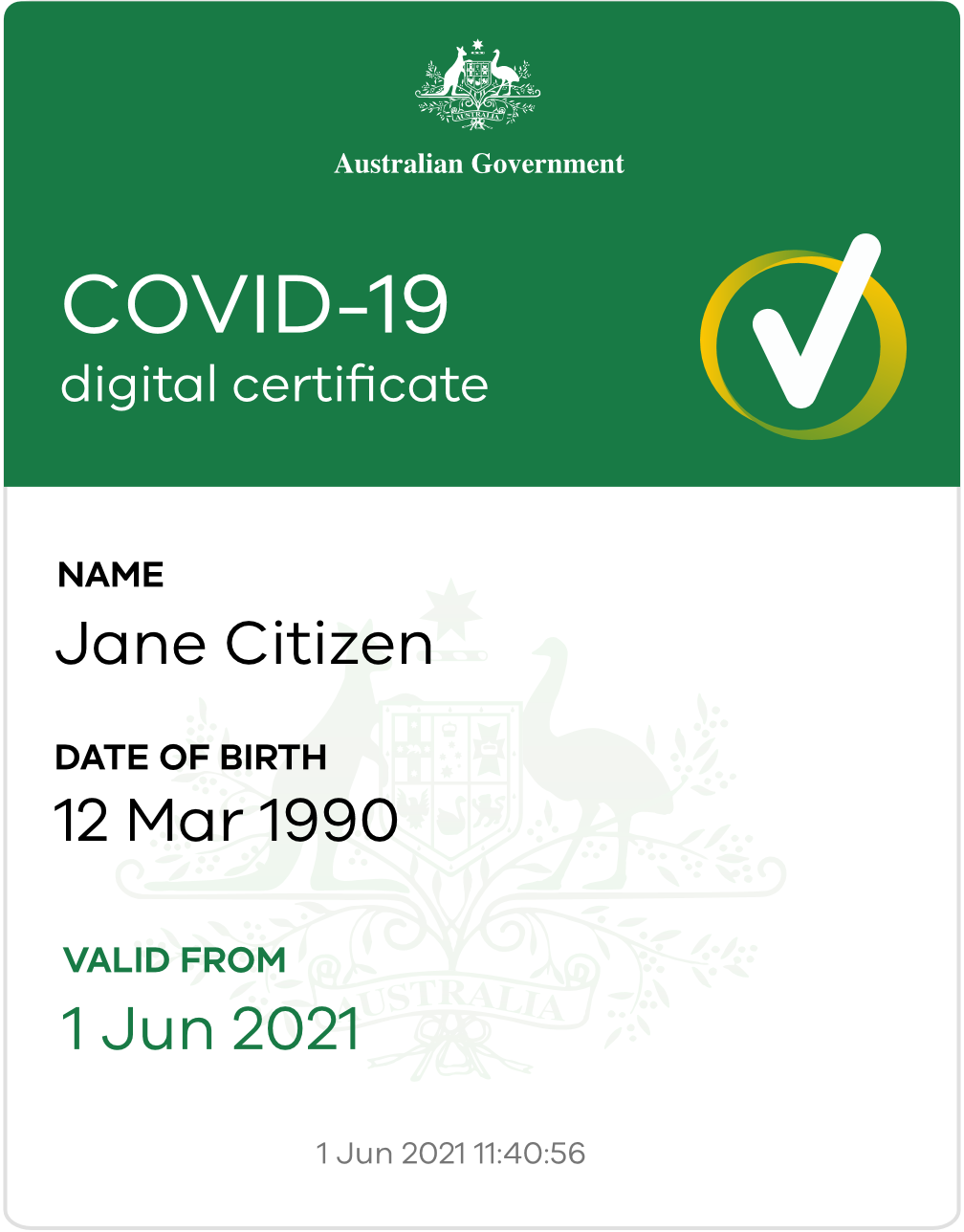 